安徽省学产研智能协作创新服务云平台科研人员操作手册2020年11月一、平台注册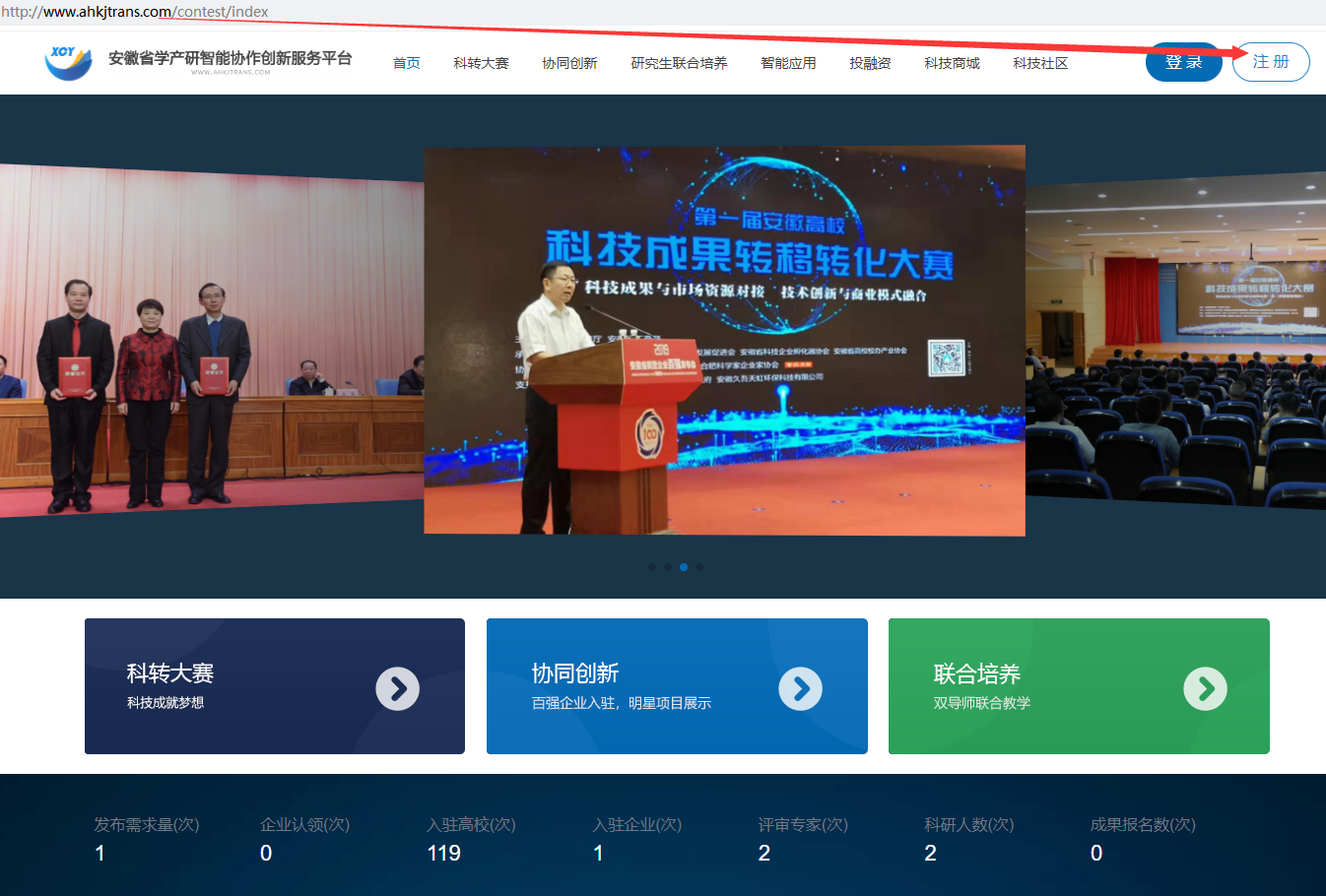 图1-11.1平台网址浏览器打开http://www.ahkjtrans.com/，进入“安徽省学产研智能协作创新服务云平台”。注：禁用（ie、360兼容模式），推荐浏览器（google、 firefox ，360极速模式）。1.2注册点击平台首页右上方注册键（图1-1），进入注册界面（图1-2）。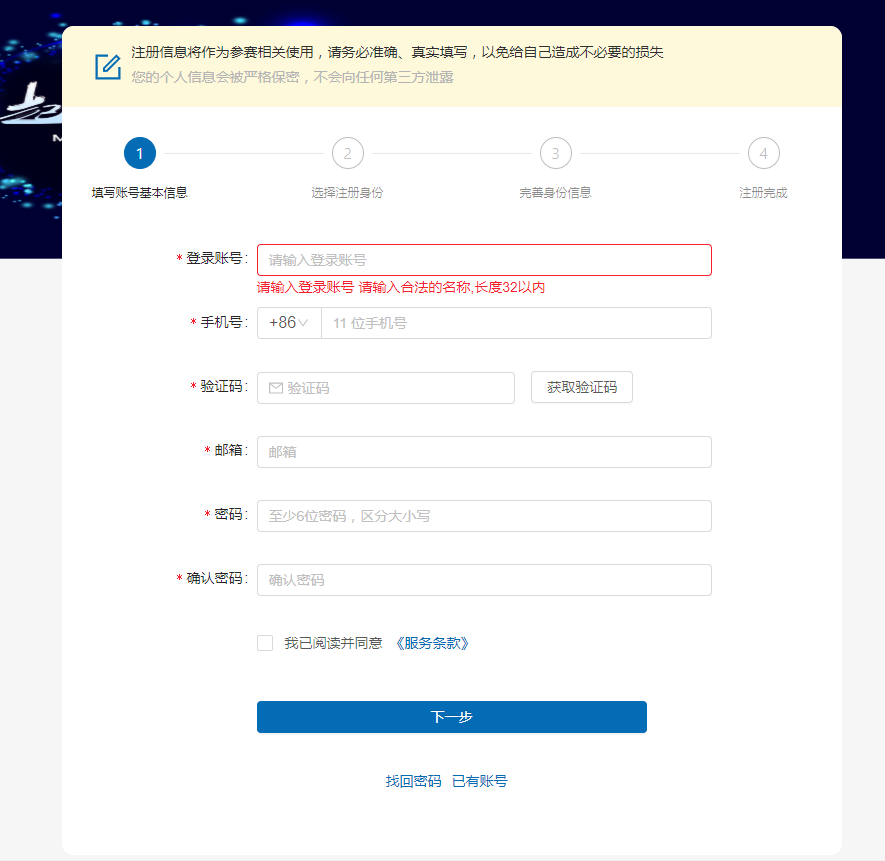 图1-21.3填写注册账号基本信息填写账号基本信息（图1-3），勾选《服务条款》点击“下一步”。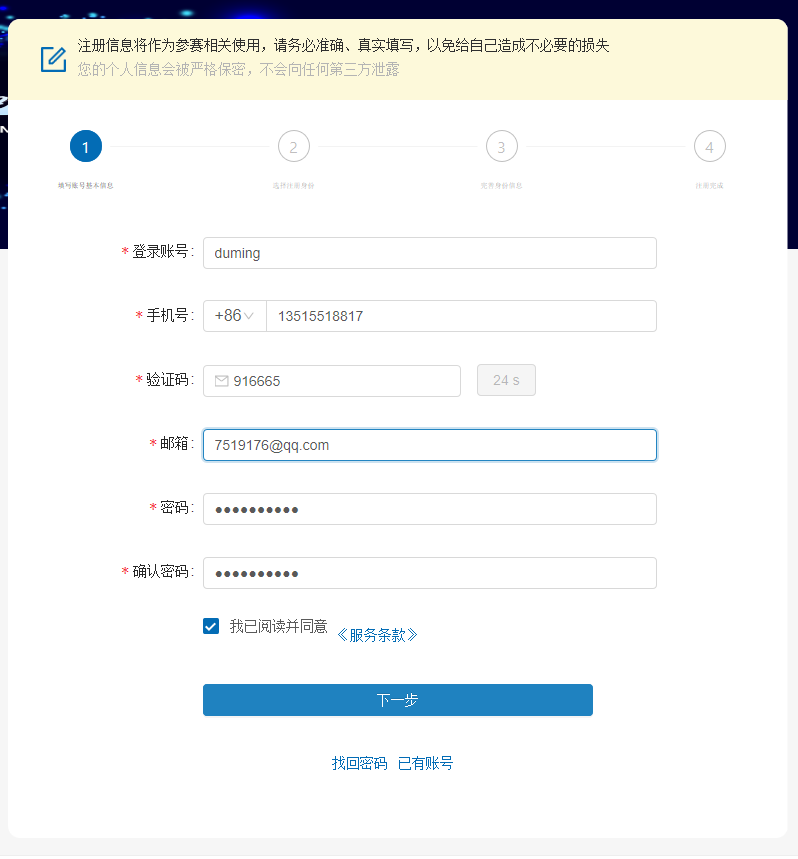 图1-31.4选择注册身份选择注册身份为：科研人员注册，然后点击“下一步”（图1-4）。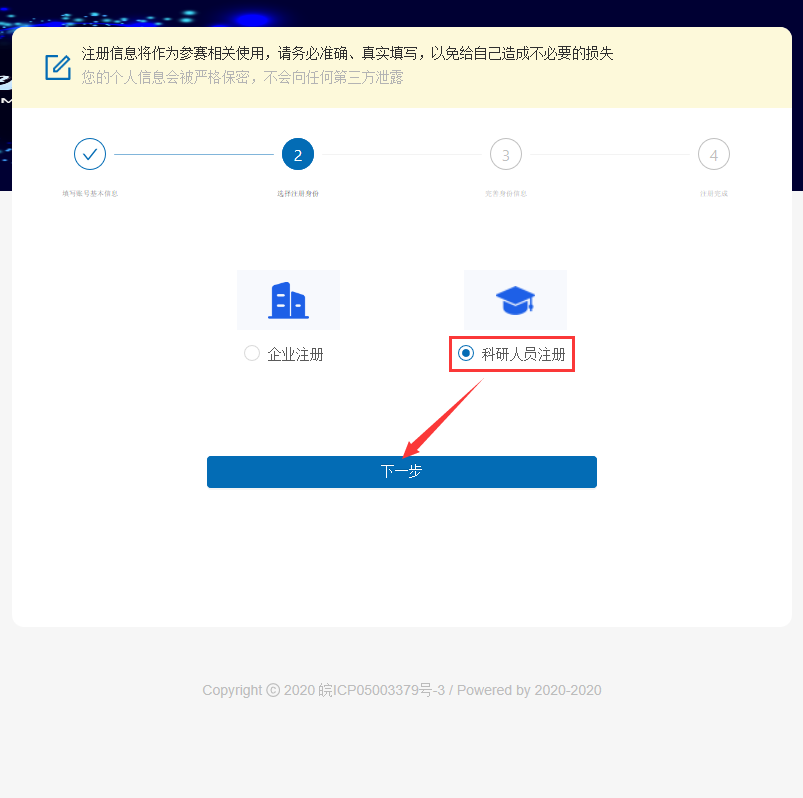 图1-41.5完善身份信息带红色*号为必填项。所属单位直接选择自己所在学校，最后“提交申请”。（图1-5/1-6）  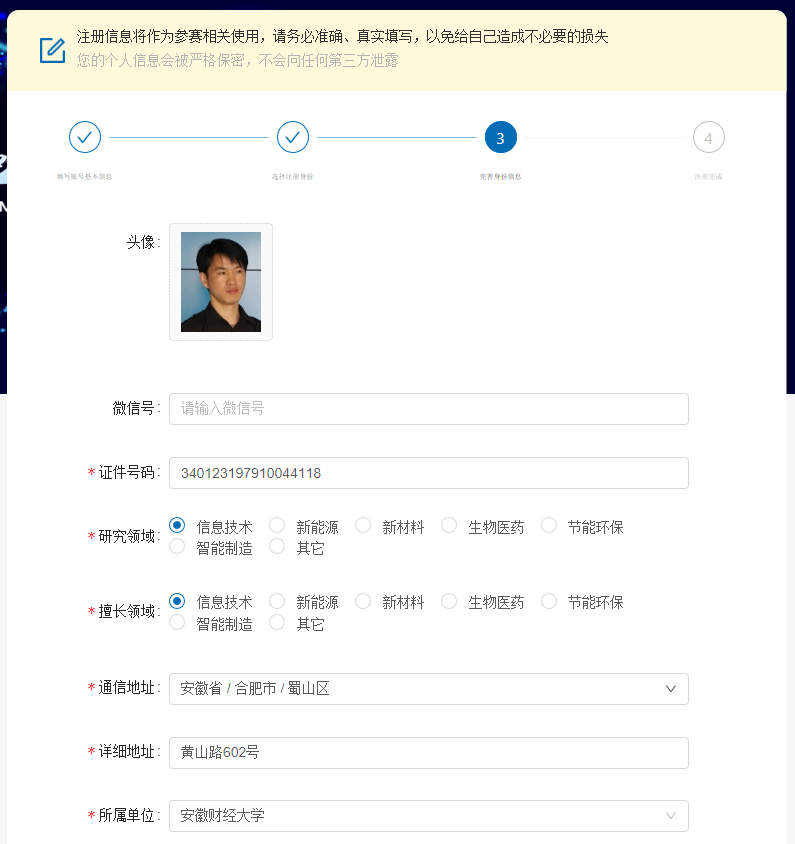 图1-5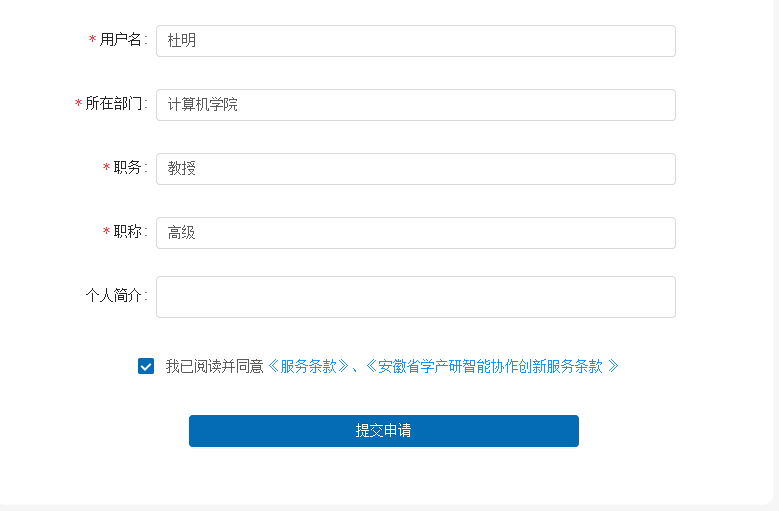 图1-61.6提交申请，等待学校审核提交申请后，等待或提醒校管理员对账号进行审核，审核完毕后即可登录。账号未经审核之前，登录状态如图1-7。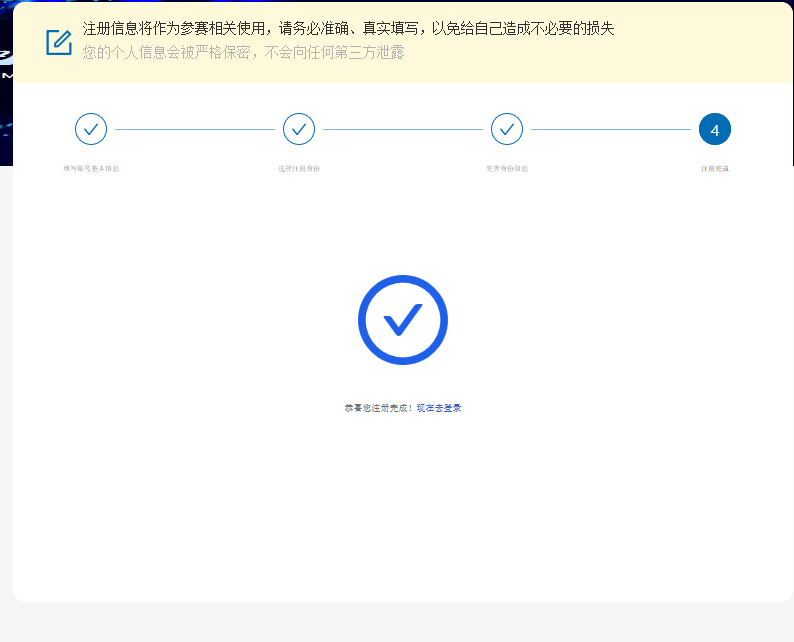 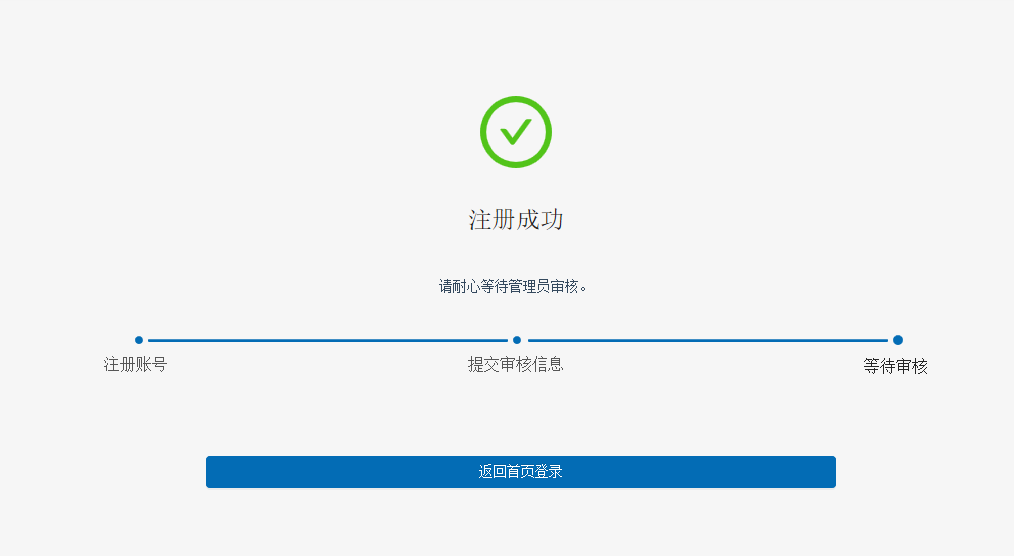 图1-71.7审核通过后登录注册账号经学校审核通过后，通过登录界面登录账号。登录后如图1-8。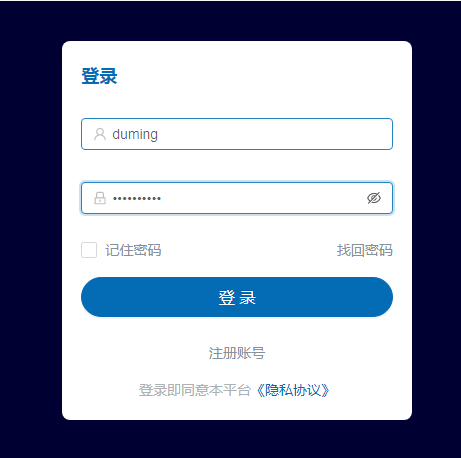 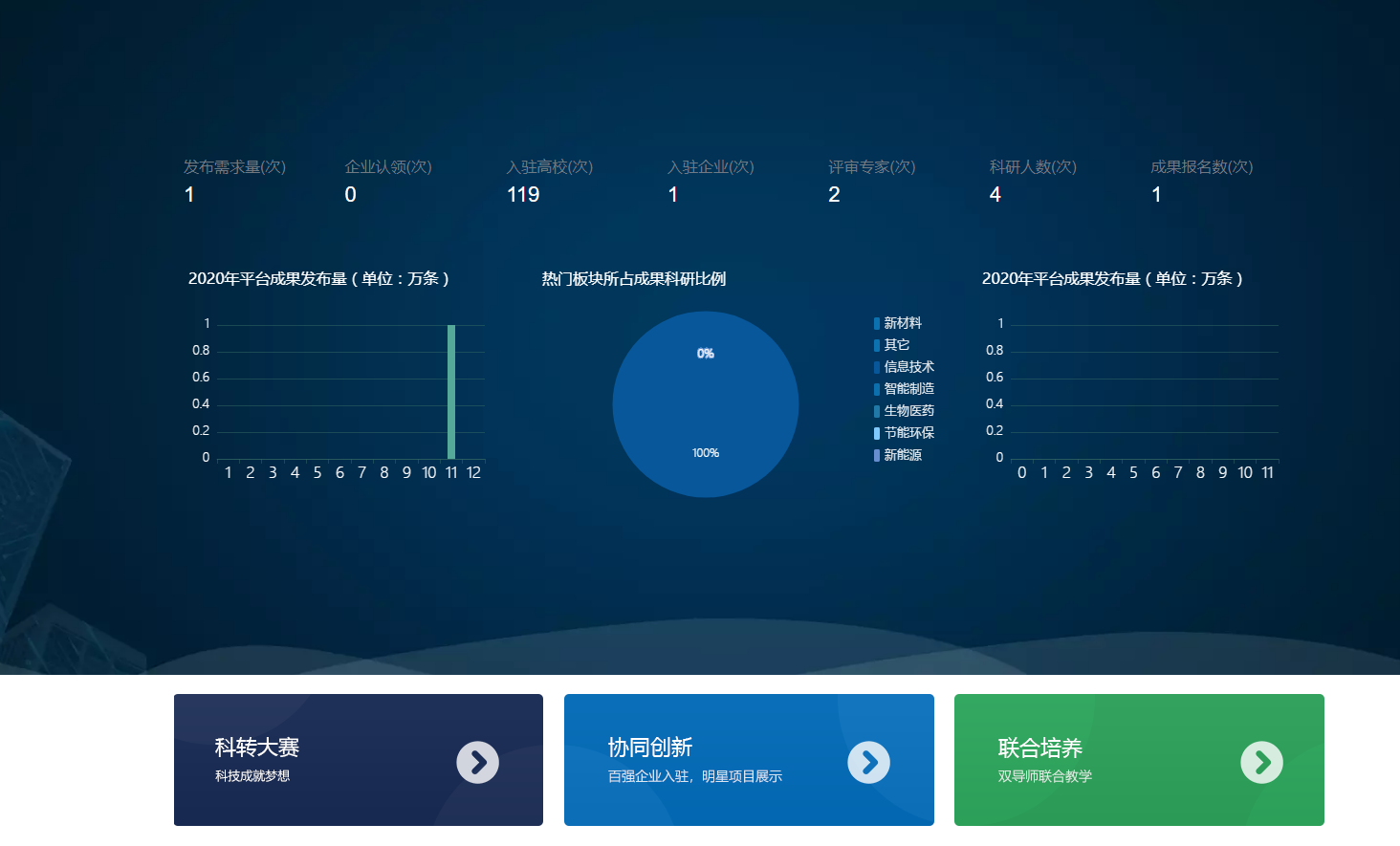 图1-8二、科转大赛——科研成果添加2.1个人中心账号登录成功后，点击（上图1-8）“科转大赛”栏目进入个人中心。如下图2-1。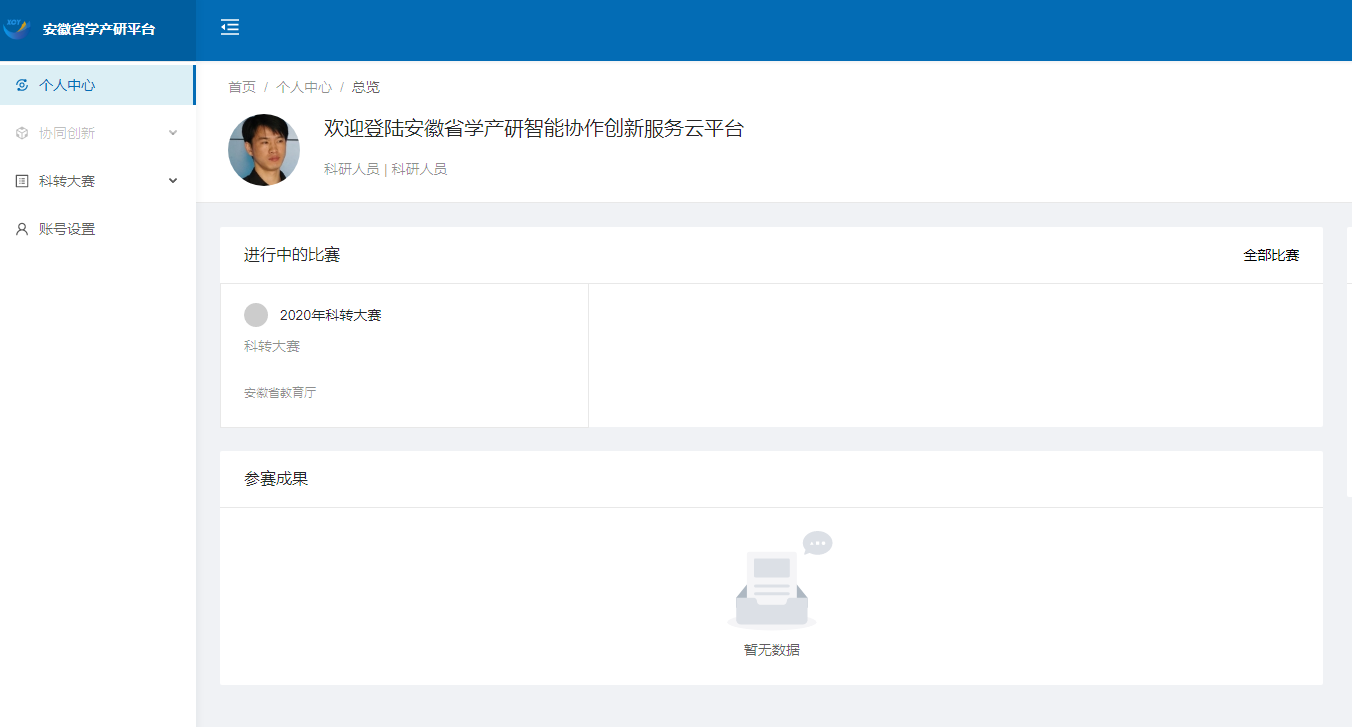 图2-12.2“我的团队”管理点击“科转大赛”下拉列表有我的团队、我的专利、我的成果。我的团队可以通过点击“添加新成员”来添加和管理我的项目团队主要成员信息。图2-2。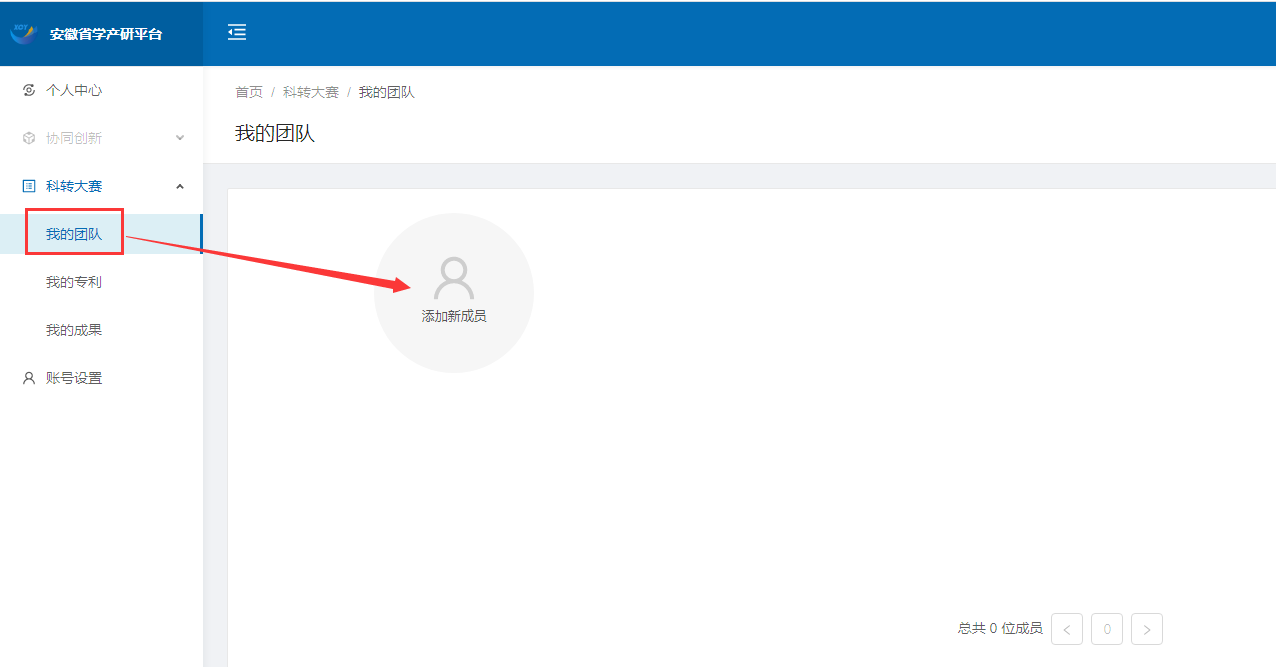 图2-2团队成员基本信息如图2-3。完成添加后的成员列表情况如图2-4。 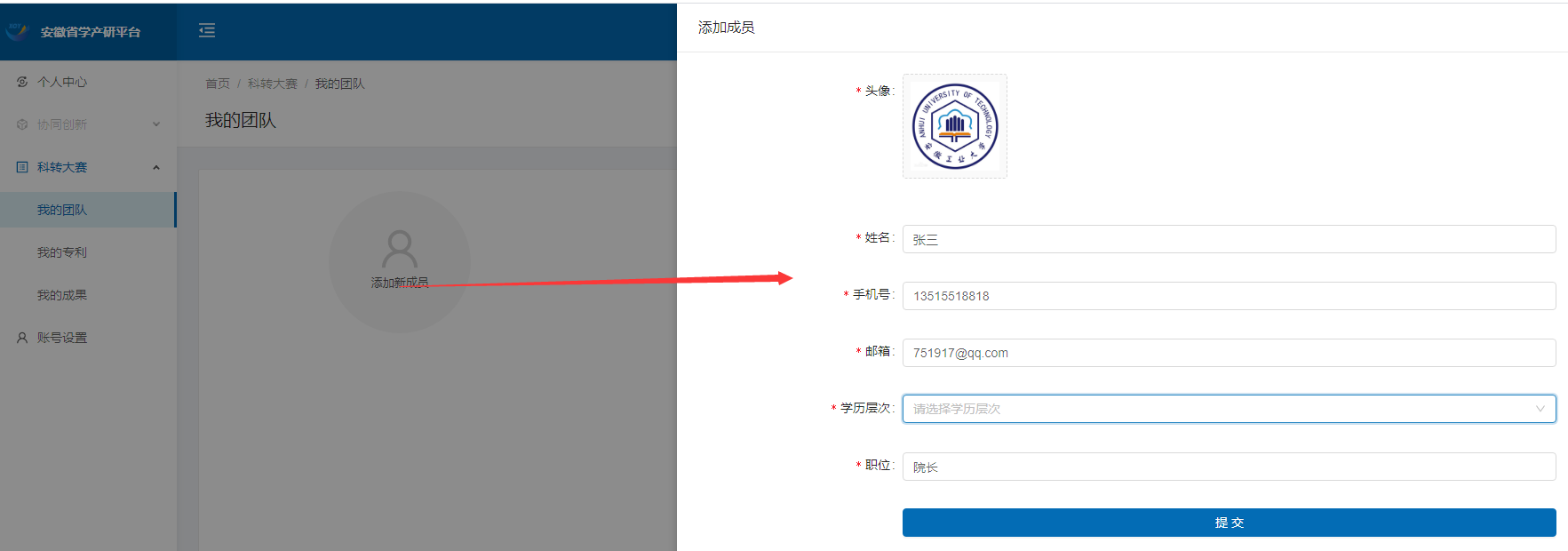 图2-3 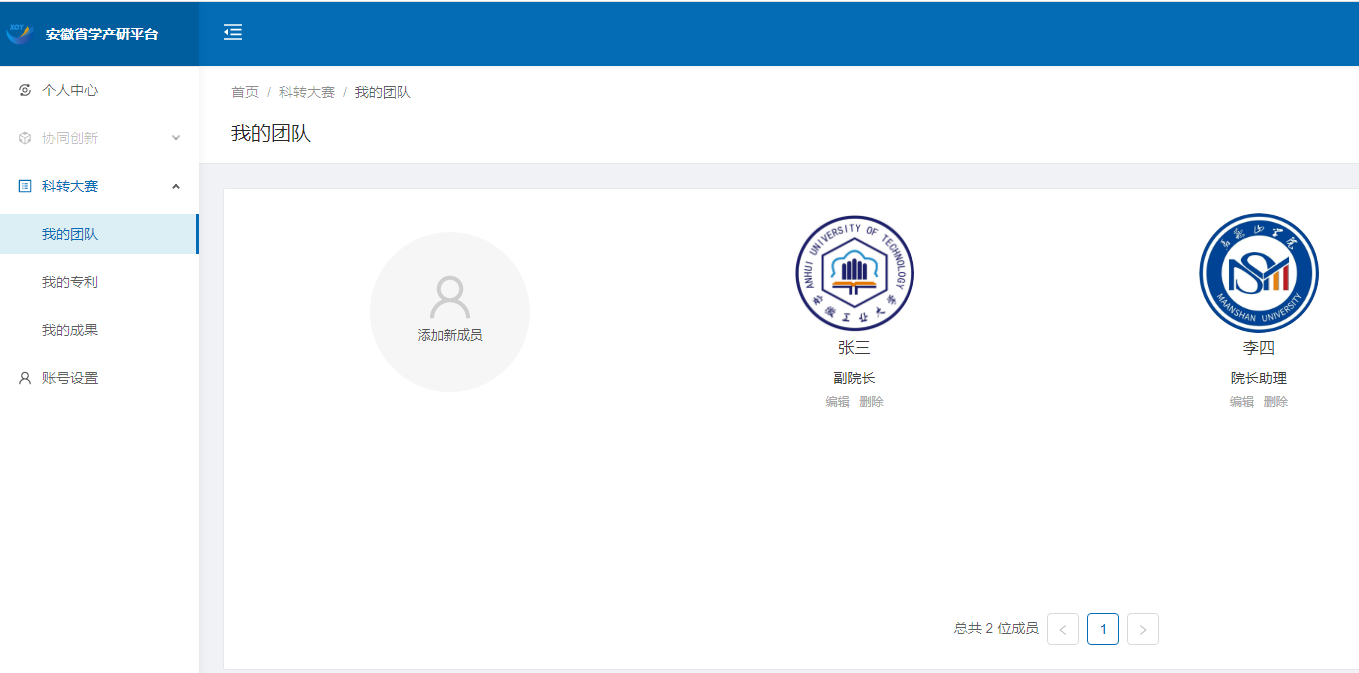 图2-42.3“我的专利”管理通过我的专利——添加专利对成果拥有的知识产权进行管理。图2-5。 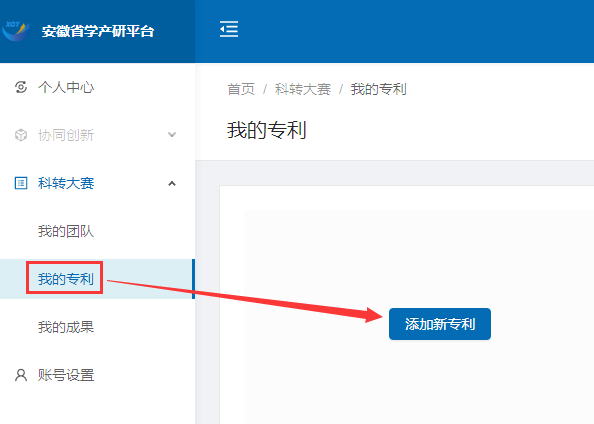 图2-5专利基本信息如图2-6。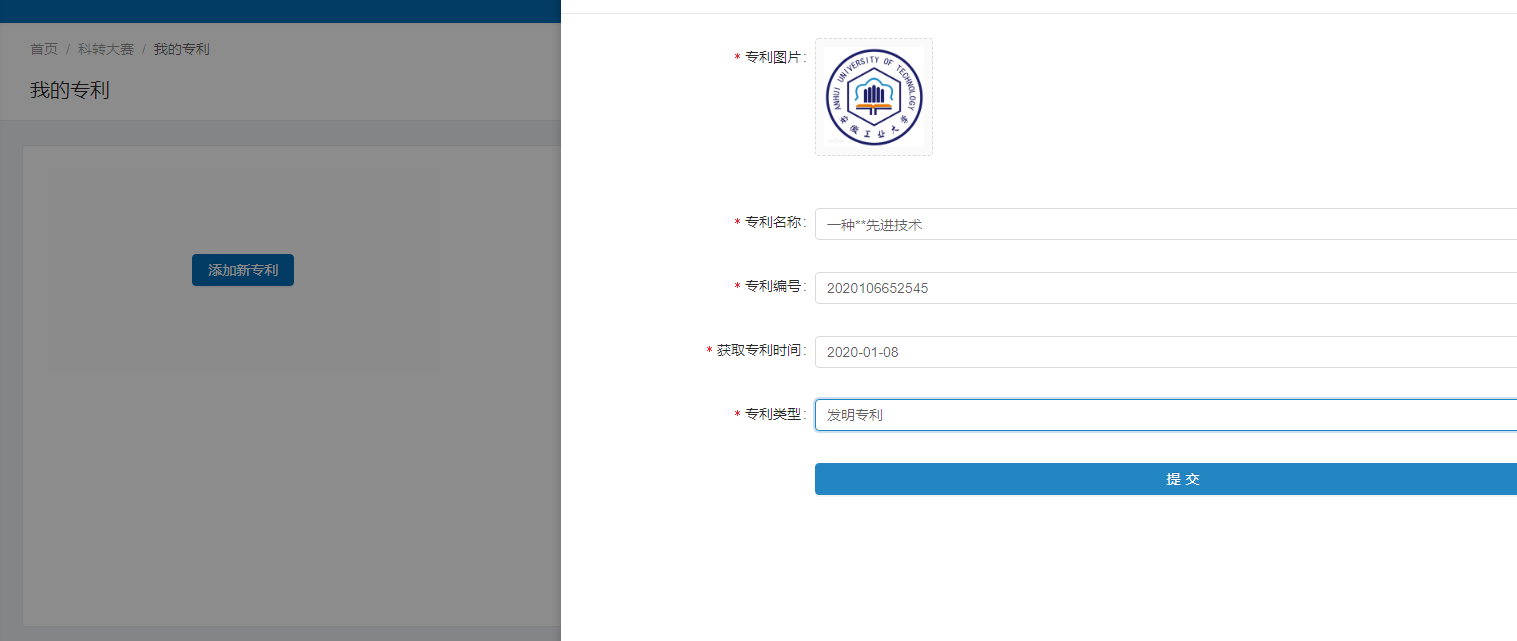 图2-62.4“我的成果”管理通过“我的成果”——“添加成果”对自己拥有的科研成果进行添加。 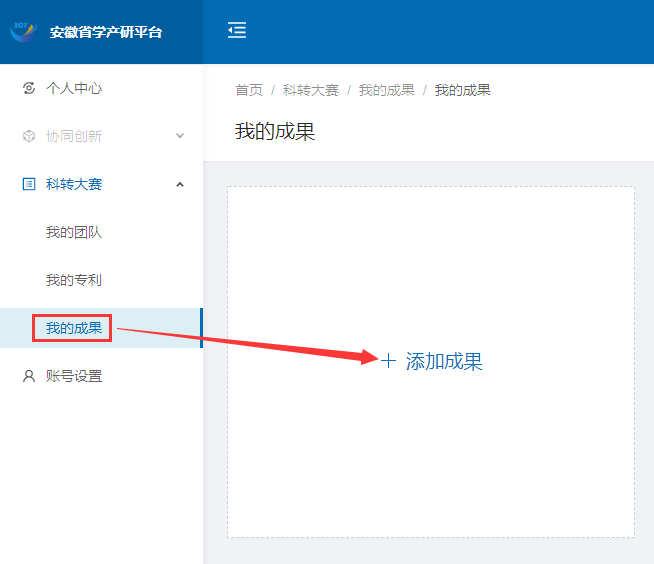 图2-7点击图2-7中的“添加成果”按钮，进入图2-8和图2-9界面。 图2-8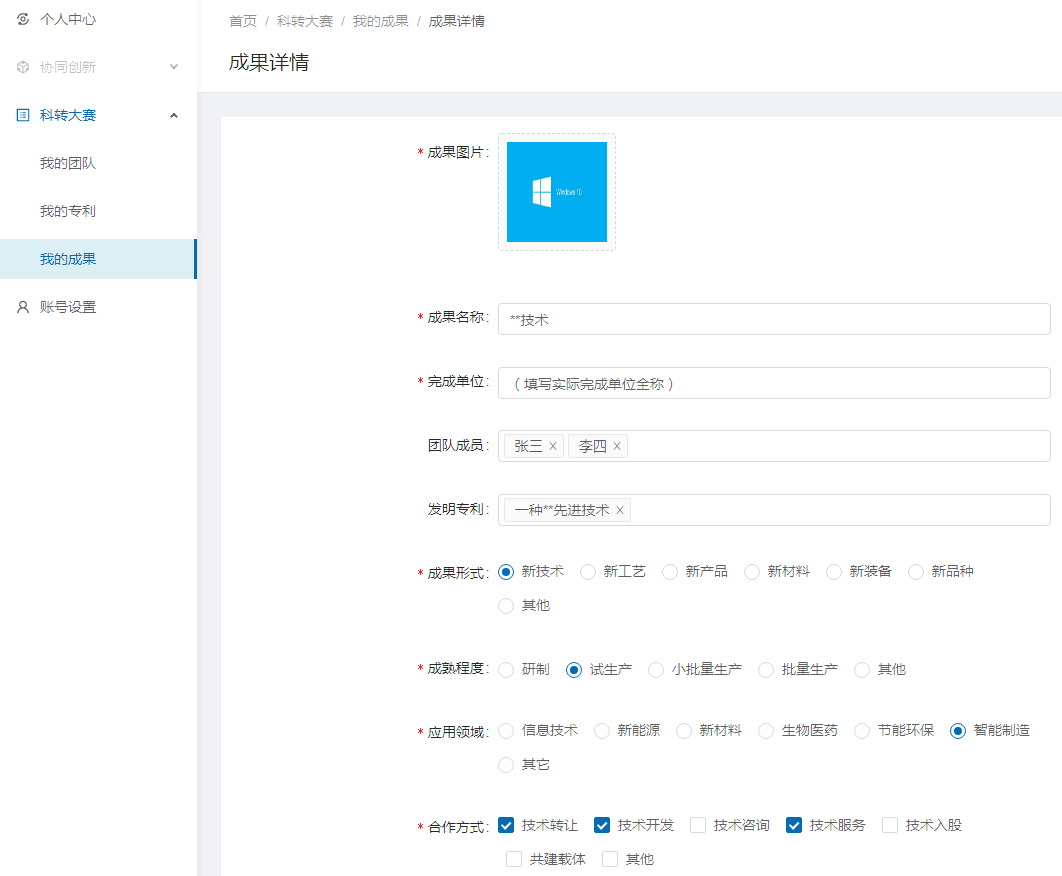 注：成果详情中的完成单位填写实际完成单位全称。团队成员可通过之前添加的我的团队成员中选取，发明专利也可以通过之前添加的我的专利进行选取。团队和专利之前未添加可在此自行输入。图2-9中的成果材料上传，可以上传多个不同格式的文件（包含但不限于以下类型ppt、pdf、doc）。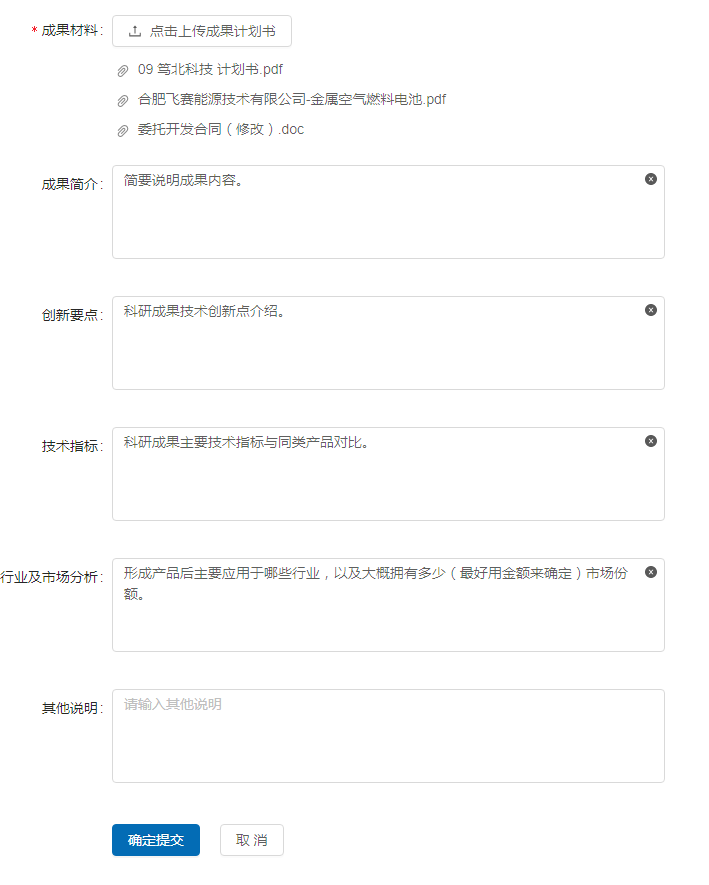 图2-9上述内容全部填写完毕后，点击图2-9中的“确认提交”，成果提交成功。等待校方审核。图2-10。 图2-10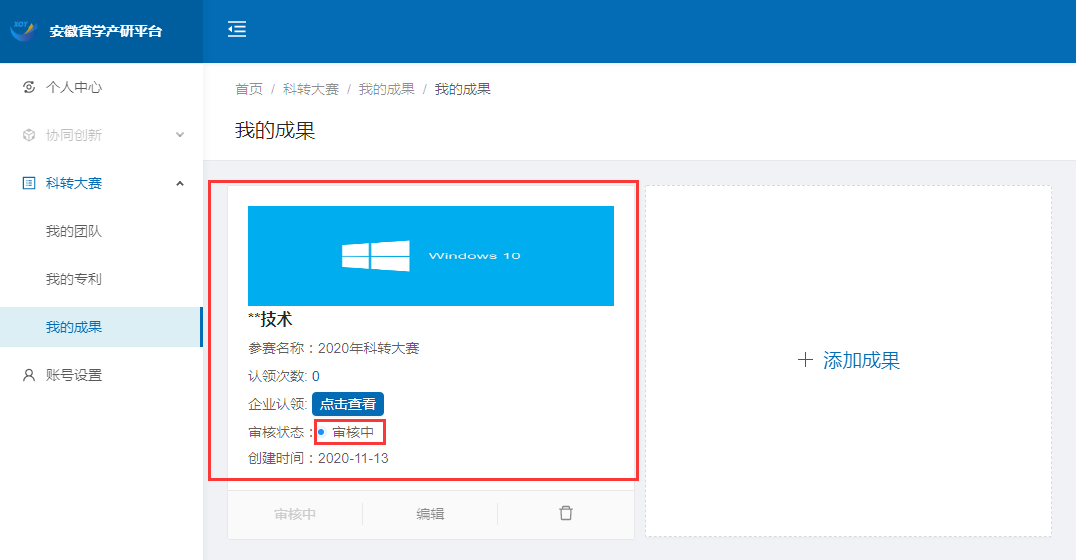 三、科转大赛——科研成果报名参赛校方对成果审核完毕后，科研人员可点击“去报名”进行报名参赛。图3-1。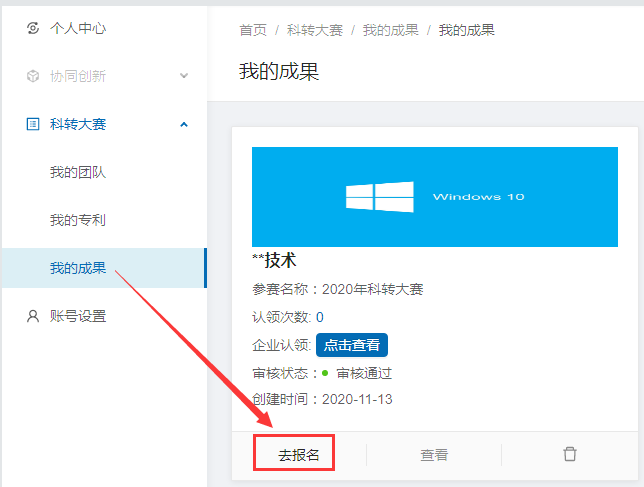 图3-1点击“去报名”后进入下图3-2。依次选择“参赛领域”，勾选服务条款，点击“确认报名”。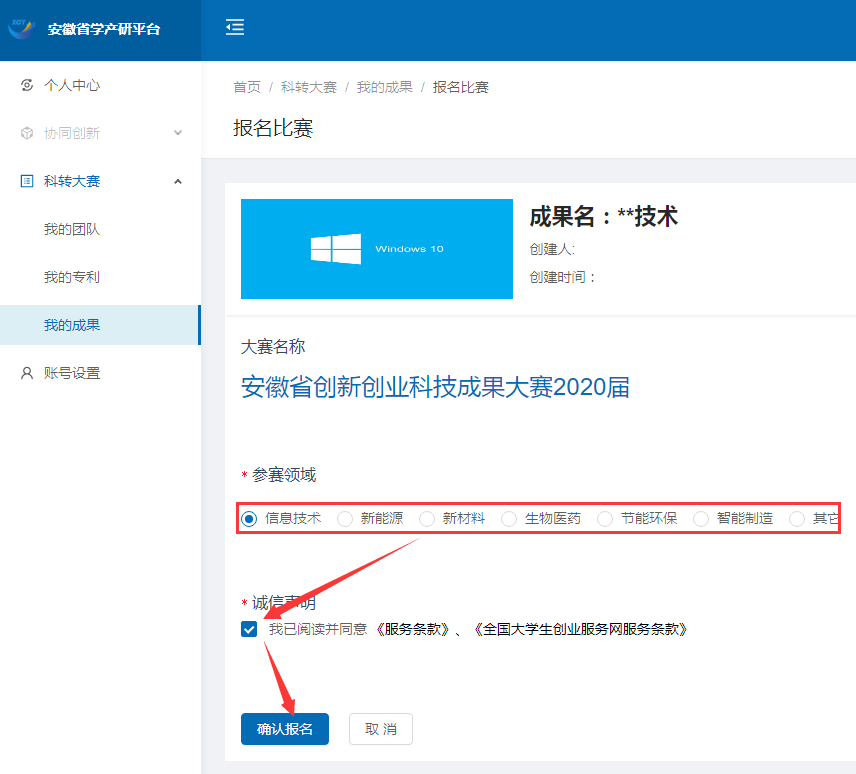 图3-2确认报名后进入图3-3，进行再次确认报名。图3-3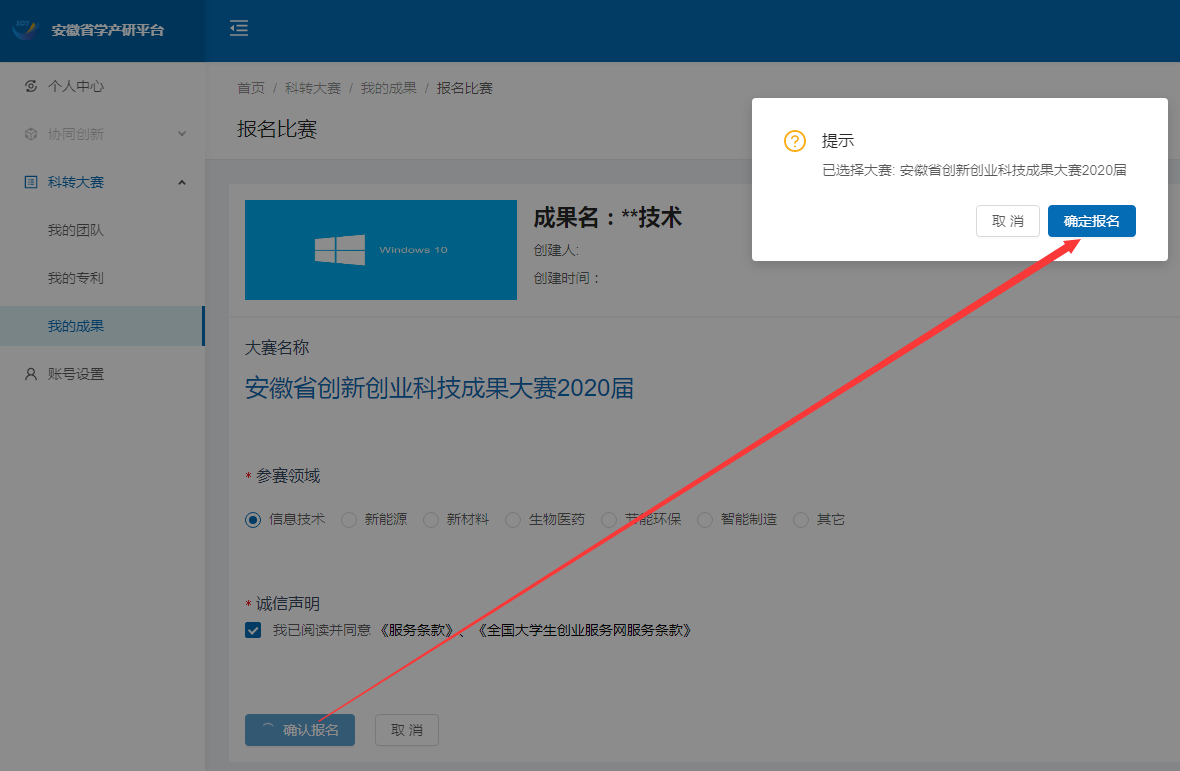 最后回到我的成果列表，显示“已报名”。图3-4。并收到系统消息。图3-5。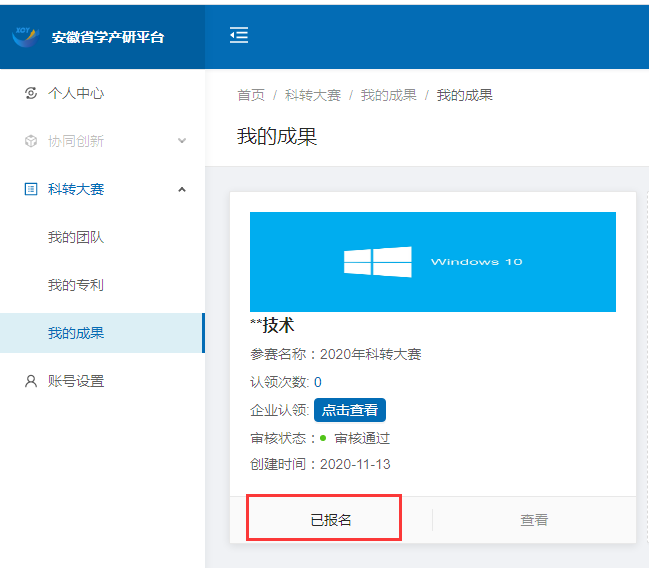 图3-4图3-5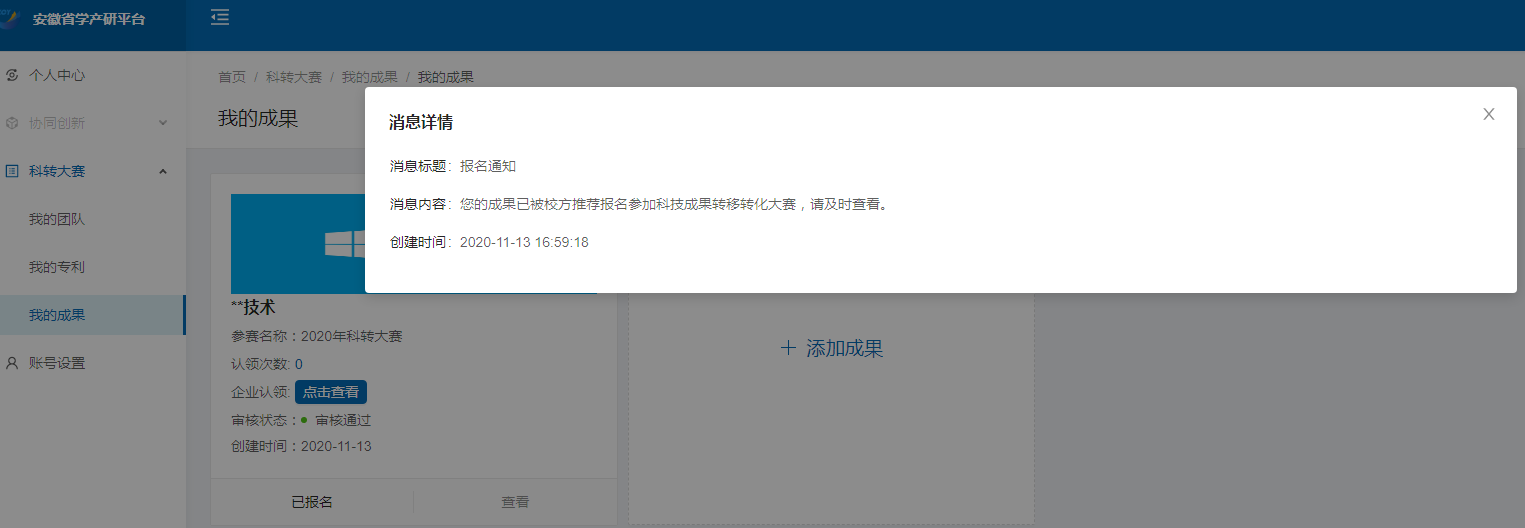 至此，科研人员成果报名成功，等待下一步学校推荐、平台审核、专家评审、企业认领与对接等环节。四、账号设置4.1账号信息修改可通过账号设置——账号信息编辑自己的邮箱、手机号码等。图3-1。 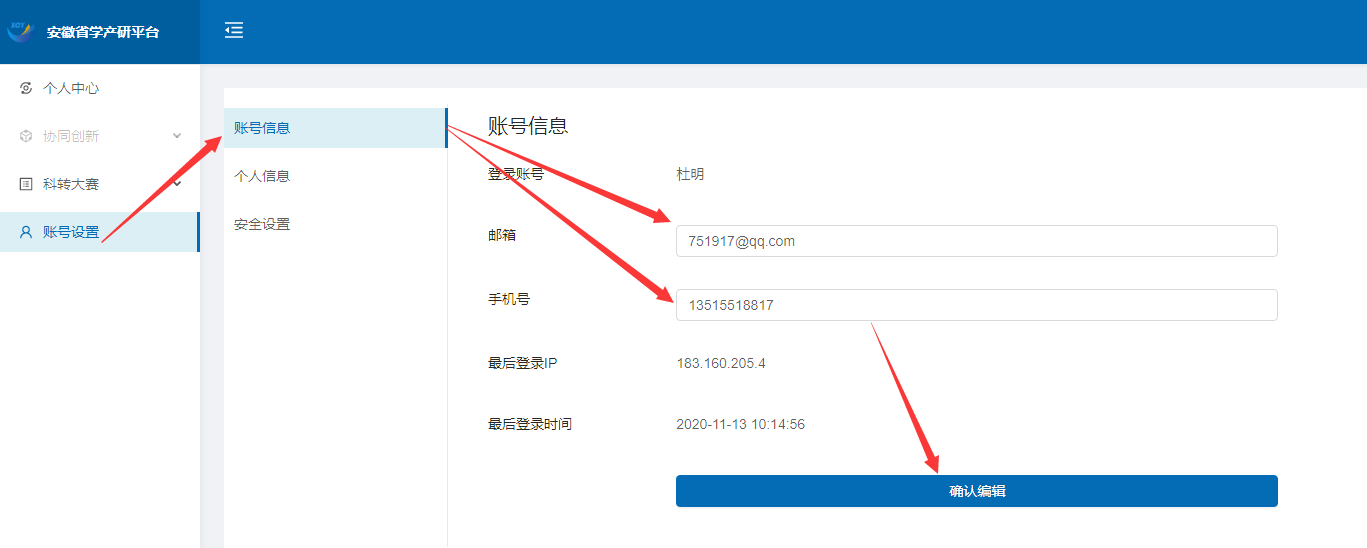 图3-14.2个人信息修改可通过账号设置——个人信息对自己的个人信息进行修改编辑。图3-2。 图3-2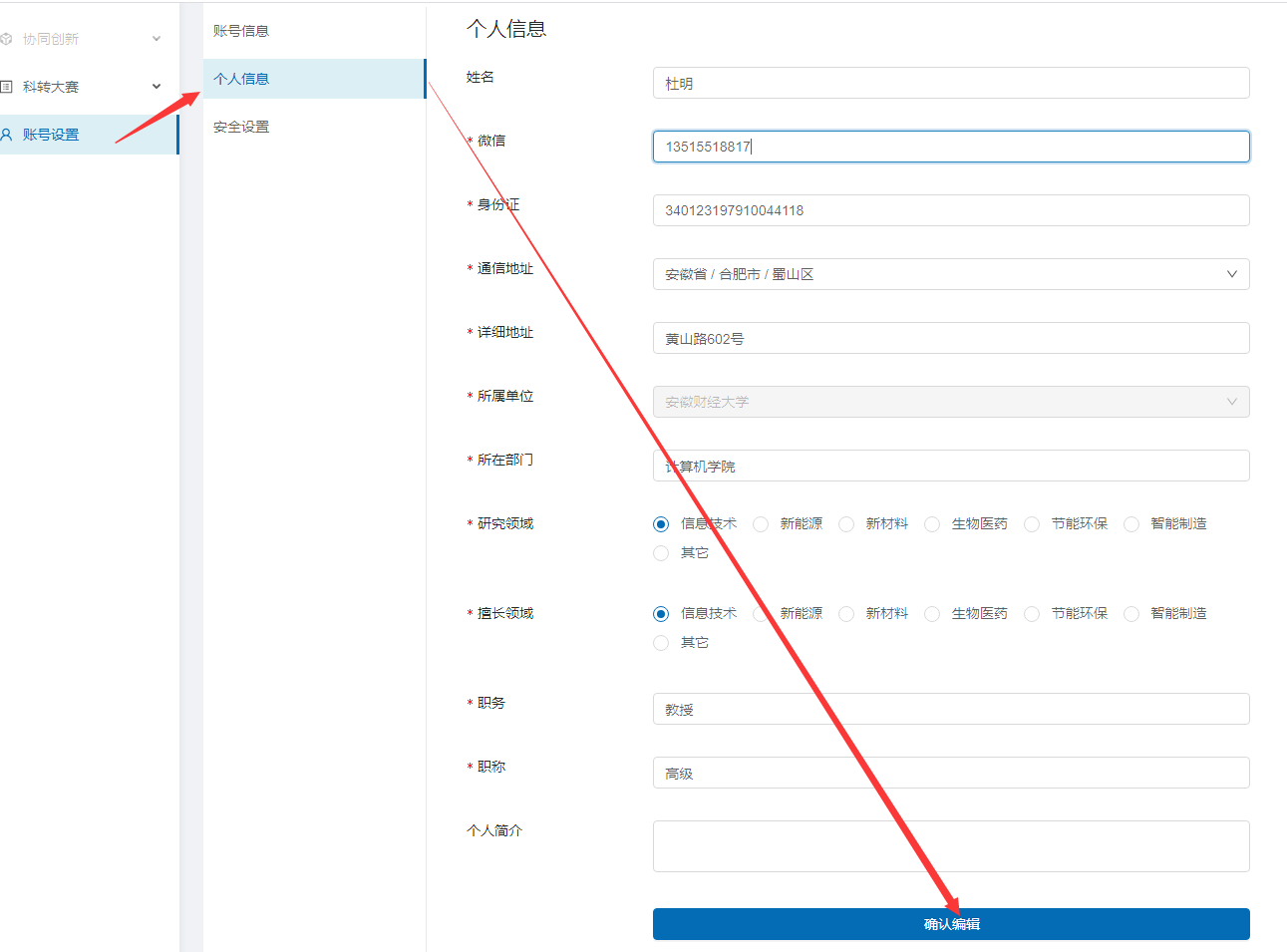 4.3修改账户密码可通过账号设置——安全设置——修改来修改账户密码。图3-3。 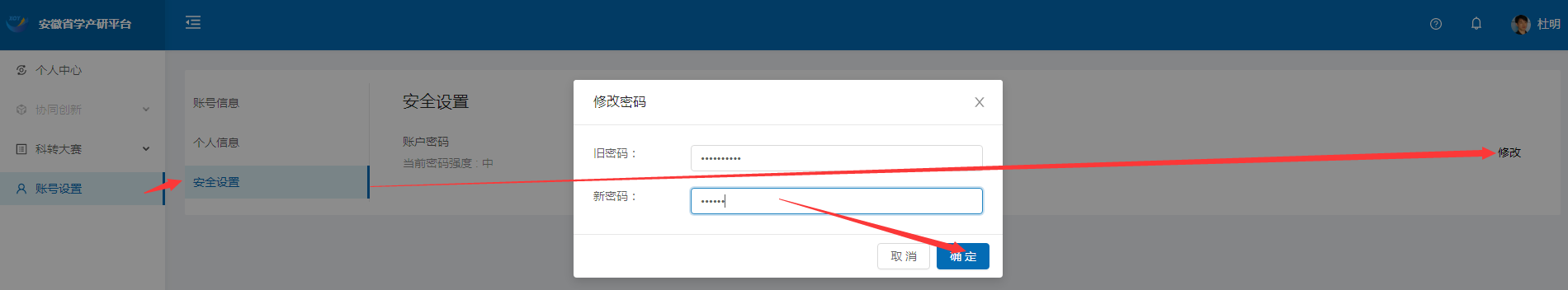 图3-3